This section addresses an overview of the Action's implementation from its start until its completion. It should address in specific and accurate terms what actually happened during the Action's implementation period. The description shall be comprehensive, clear and sufficiently detailed. In line with the information provided under section 2.2 below, it should provide a clear overview of whether the Action’s objectives have been achieved, overall and at activity level, as foreseen in the Grant Agreement. It should cover the following aspects:- the implementation of the Action, in particular with regards to the enhanced participation of the beneficiary in corridor-related activities, including technical meetings, collection and analysis of data, contributions to the corridors Work Plans and their implementation, coordination and dissemination activities with other Member States concerned by the same corridor(s), cross-border cooperation, etc;- the achievement of the objectives of the Action, as described in Annex I, with focus on the added-value for the enhancement of the beneficiary's capacity resulting in an increased number of high-quality projects of European added value with a view to accelerate the development of the TEN-T core network and its Corridors;- information on any delays/issues which may have affected the achievement of the objectives of the Action, and mitigation actions undertaken.This section describes the measures which have been taken to publicise the Action and the EU funding during the implementation of the Action. Examples include: Information on your website, logo on cover of study reports, articles, presentations, events such as inauguration, press conferences, etc.This section addresses, where applicable, the complementarity with other actions funded by EU, in the current and/or previous programming periods. The beneficiary should also declare under this section that the Action has not constituted a duplication of other Union funding.Article II.9 refers to the "Award of contracts necessary for the implementation of the Action" and Article II.10 refers to "Subcontracting of the tasks forming part of the Action".Identify, concisely, the contracts awarded for the implementation of the Action. Ensure that the relationship between the contract title and the Action's scope is clear. Please provide the contractor's name, type of tendering procedure used and the date the tender was launched. Please note that Subcontracting covers the implementation by a third party of part of the Action.If applicable, also please report on any relevant issues relating to competition (e.g. any state aid cases?), regulatory matters, etc.ANNEX: Financial statement(s) 

European Commission
Innovation and Networks Executive Agency (INEA)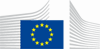 Connecting Europe FacilityFinal Report on the implementation of the Programme Support ActionRail Freight Corridors(PSA RFC)1. INFORMATION ON THE ACTION1. INFORMATION ON THE ACTIONGrant Agreement nºAction numberAction titleAuthor of the reportAuthor of the reportNamePositionEntityTelephone NºE-mail2. IMPLEMENTATION OF THE ACTION (GA Article II.23.2.2)2.1. Overall completion the ActionThe overview should include a description of the implementation of the Action until its end date, both at Action and activity level, indicating whether all tasks foreseen in the GA have been completed and referring to the main issues encountered, milestones and events that may have affected the implementation.2.2. Completion per activity Activity 1TitlePlanned Start/ End date1 Planned Start/ End date1 Actual Start/ End dateActual Start/ End dateCompletion
Activity 1Milestone noTitle1Planned date1Planned date1Actual dateActual dateReached (Y/N)Activity nTitle1Planned Start/ End date1 Planned Start/ End date1 Actual Start/ End dateActual Start/ End dateCompletion2
Activity nMilestone noTitle1Planned date1Planned date1Actual dateActual dateReached (Y/N)3.  VISIBILITY OF UNION FUNDING (GA  Article II.23.2.2)What measures have been taken during the Action implementation to publicise the Action, including EU funding (GA II.7.1)?4.  OTHER SOURCES OF EUROPEAN UNION FUNDS (GA  Article II.23.2.2)If applicable, provide information about other sources of EU funds 5. COMPLIANCE WITH EU LEGISLATION 5.1. Where relevant, information on the compliance with EU legislation: - information on the contracts awarded for the implementation of the Action and on compliance with the requirements set out in GA II.9 and II.10- regarding other matters, notably public procurement, competition, regulatory matters, etc.